AGIB_mod_2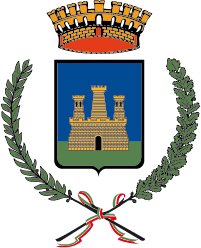 COMUNE DI CASTELLANA GROTTECittà Metropolitana di BariV SettoreUrbanistica - Opere Pubbliche - Mobilità - AmbienteSportello Unico per l’EdiliziaDICHIARAZIONE SOSTITUTIVA DI ATTO NOTORIOAssenza di attività soggette a controlli di prevenzione incendi(Ai sensi degli art. 46-47e 76 del D.P.R. n. 445/2000 e s.m.i. “Testo Unico delle disposizioni legislative e regolamentari in materia di documentazione amministrativa”)Il sottoscritto _____________________________ nato a ________________ il __________ C.F/P.I. ________________ residente in ______________________alla via ____________________________ in qualità di tecnico incaricato iscritto all'Ordine/Albo degli   della prov. di ________________ al nr. ________ed il sottoscritto _____________________________ in qualità di proprietario/richiedente ai fini dell’ agibilità dell’immobile sito in Castellana Grotte alla via ________________________ nr. ______ identificato catastalmente al N.C.E.U. al  Fg ________ P.lla ________ Sub. ________ realizzato con   n. ________ del __________ e variante  n. ________ del __________ con destinazione  d’uso ____________________________consapevoli della responsabilità penale, in caso di falsità in atti e di dichiarazione mendace, ai sensi dell’art. 76 del D.P.R. n. 445/00 e s.m.i. DICHIARANOChe nell’immobile di che trattasi non sono presenti attività soggette a controllo di prevenzione incendi di cui all’elenco allegato al D.P.R. 151 del 01 agosto 2011. e s.m.i.        Il Tecnico								              Il Proprietario/richiedente     (timbro e firma)							                      (firma)- allegare copia del documento di identità in corso di validità;